○参考図表　図表１（本文ｐ８）				図表２（本文ｐ８）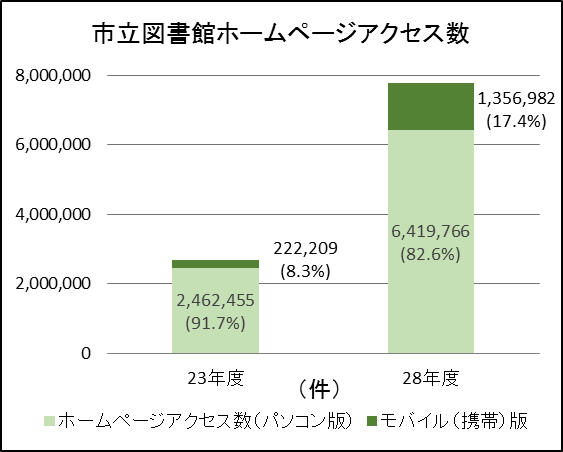 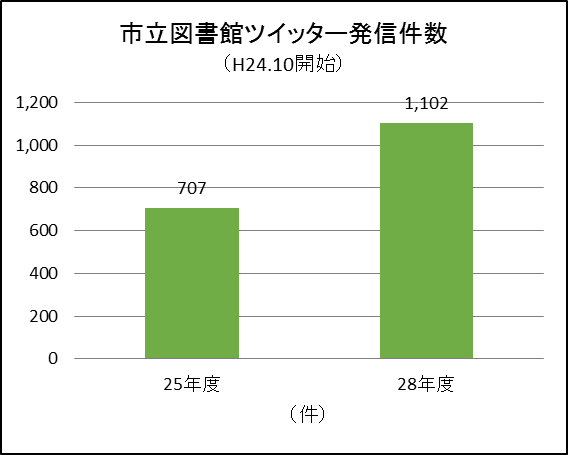 　図表３（本文ｐ８）　　　　　　　　　　　　　　　　図表４（本文ｐ８）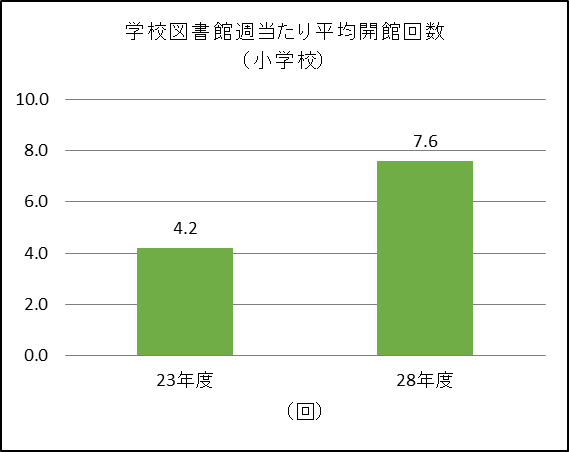 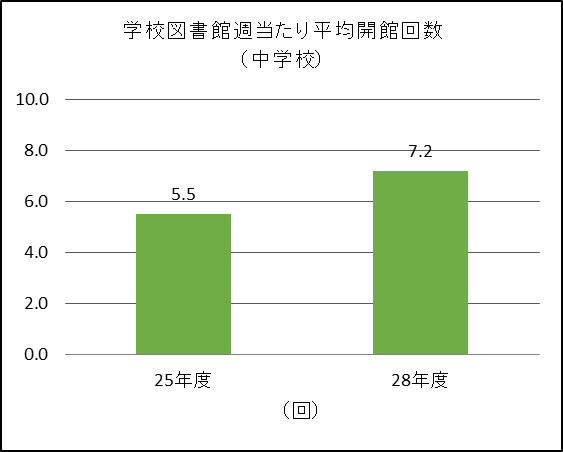 ＜全国学力・学習状況調査（児童生徒質問紙）　結果より＞　図表５（本文ｐ９）　　　　　　　　　　　　　　　　　図表６（本文ｐ９）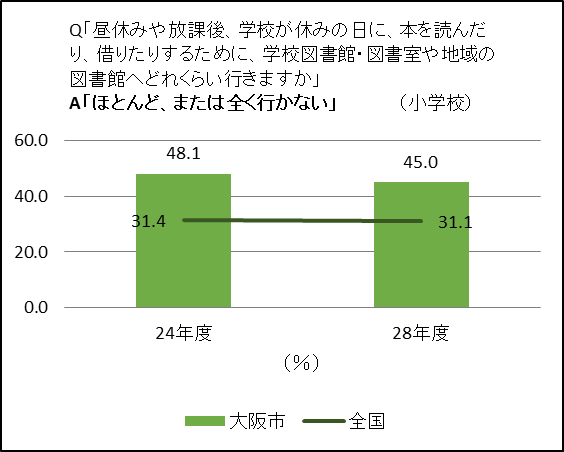 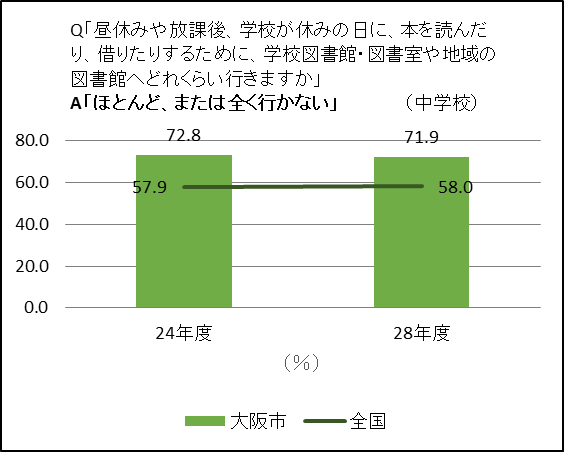 　図表７（本文ｐ９）　　　　　　　　　　　　　　　　　　　　　　　　　図表８（本文ｐ９）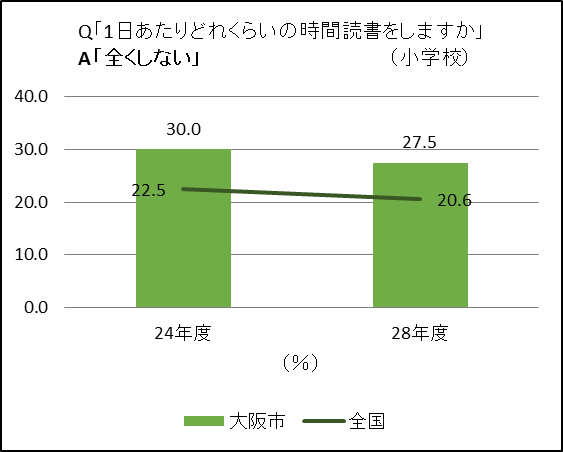 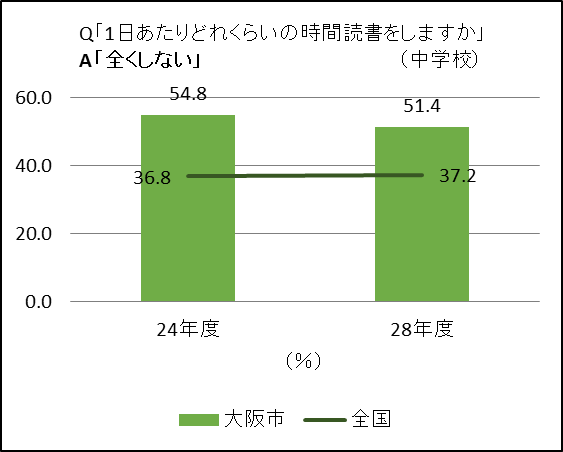 　図表９（本文ｐ９）　　　　　　　　　　　　　　　　　　　　　　　　　　図表１０（本文ｐ９）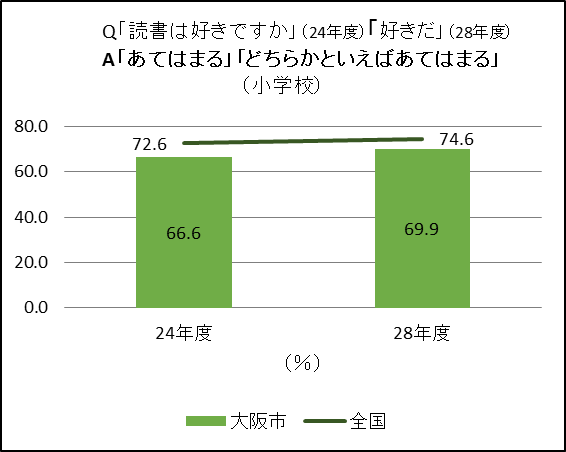 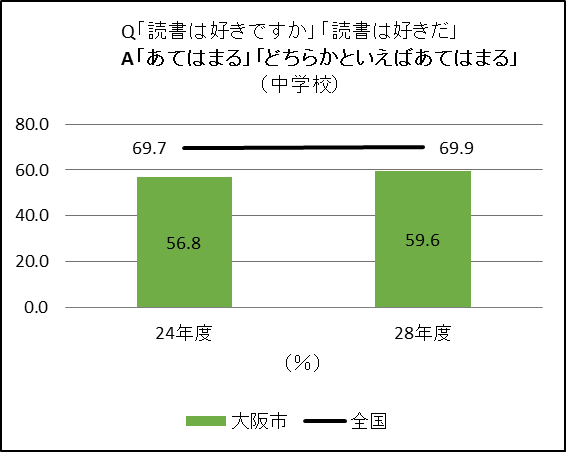 　図表１１（本文ｐ９）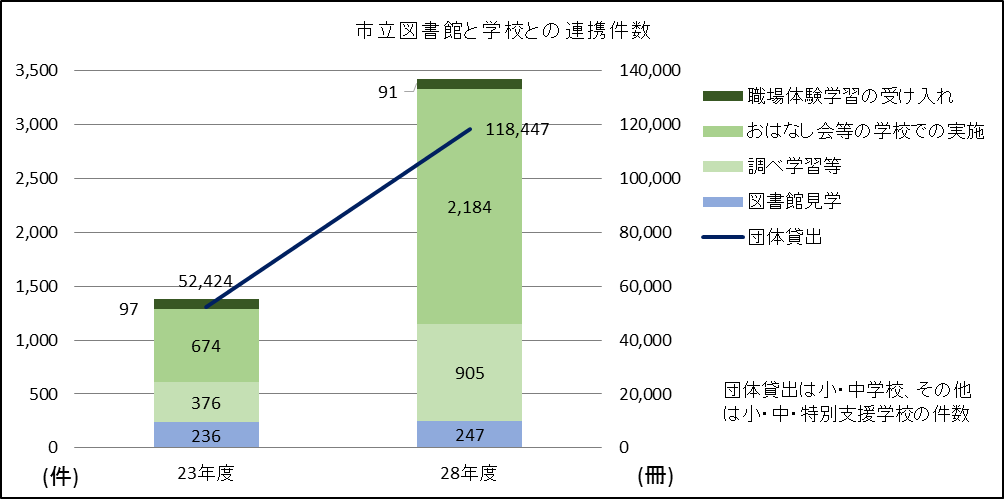 